Een onderhoudsplan voor borders makenDoelNa deze opdracht kun je een onderhoudsplan voor borders maken.BenodighedenBij deze opdracht heb je nodig:een meetlint; een pen; verschillende soorten gereedschap, afhankelijk van het onderhoud. OriëntatieOnderhoudsplanAlle vormen van tuinonderhoud komen terug in het onderhoud van de plantenborder. Bij een plantenborder moet je namelijk ook de bodem bewerken, zaaien, planten, wieden en snoeien.Een border (of tuin) bestaat uit veel verschillende onderdelen. Denk maar eens aan de verschillende planten (bomen, hagen of klimplanten). Maar ook dode materialen zoals bestrating, en hekwerken hebben onderhoud nodig.Vaak wordt er een onderhoudsplan van een tuin gemaakt. Hierin staat wat er je allemaal doet doen in de ver-schillende seizoenen.Je gaat straks een border onderhouden. Daarvoor maak je eerst een onderhoudsplan. Wat moet er volgens jou in een onderhoudsplan staan? 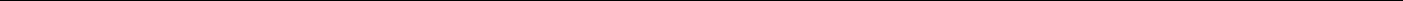 b Doe deze opdracht met z’n tweeën. De naam van je partner is:Zoek met z’n tweeën in de schooltuin een border. Geef aan welke onderdelen er in jullie border zitten. Vul de tabel verder in. 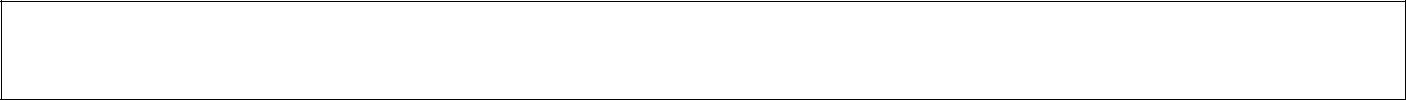 Figuur 5-22: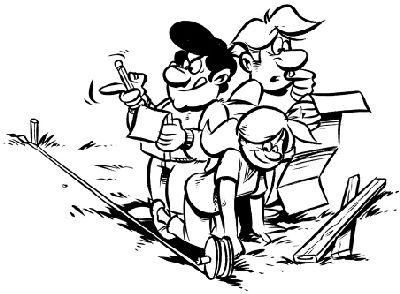 Maak een onderhoudsplan voor de border. Gebruik daarvoor de tabellen. Dat doe je zo. 1 - Noteer de onderdelen die jullie deze les gaan onderhouden. Dit zijn er maximaal twee. 2 - Schrijf de gereedschappen op die jullie nodig hebben. 3 - Bedenk uit welke stappen het onderhoud bestaat. Vul de stappen in bij ‘Stappenplan werkzaamheden’. 4 - Vul jullie namen in. Verdeel het werk uit het stappenplan. Zet achter elke stap wie hem uitvoert.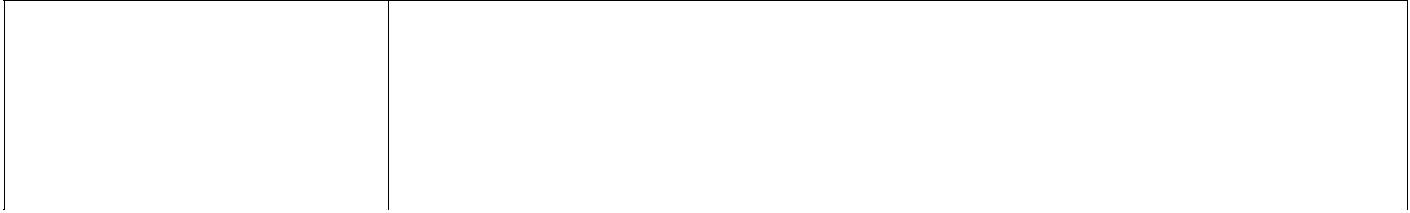 Onderdeel 1:Figuur 5-23: Wat hebben jullie allemaal nodig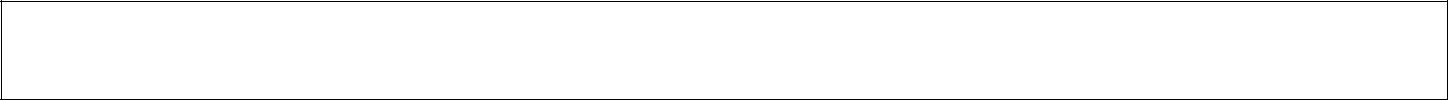 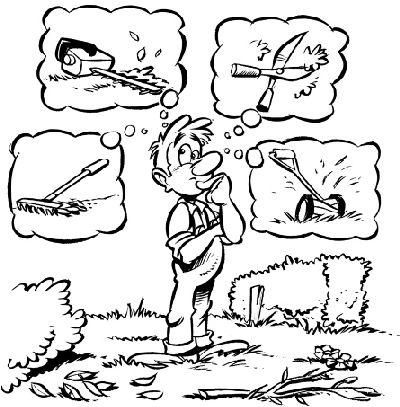 UitvoeringVoer het onderhoudsplan samen uit. Help elkaar als de een eerder klaar is dan de ander.Figuur 5-24: Met z’n allen aan het werk.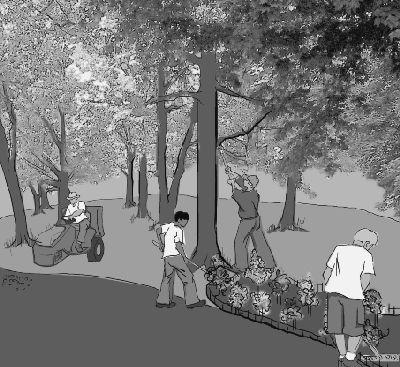 AfsluitingJullie hebben helemaal zelfstandig een onderhoudsplan gemaakt en het onderhoud uitgevoerd.a Geef aan of jullie het eens of oneens zijn met de stellingen. Leg ook uit waarom jullie dat vinden.b Je wilt dat de border netjes blijft. Hoe vaak zou jij de border onderhouden? Leg ook uit waarom je dat vindt.TuindonderdeelOpp.m²Onderhoud nodig Ja/NeeWat moet je doenIn welk jaargetijde?HaagGazonEenjarige plantenVaste plantenHeesterBoomklimplantenGereedschapStappenplan werkzaamhedenUitvoerdera1b2Onderdeel 1: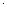 c3d4e5f678Onderdeel 2:GereedschapStappenplan werkzaamhedenUitvoerdera1b2c3d4e5f678StellingStellingEens / OneensToelichting1Wij hebben alle onderdelen uitde border bekeken en verwerkt inde border bekeken en verwerkt inde tabel.de tabel.2Wij hebben het juiste gereed-schap in ons plan gezet.schap in ons plan gezet.3Wij hebben de stappen in dejuiste volgorde gezet.juiste volgorde gezet.4Wij hebben elkaar geholpen.5 Wij hebben de taken eerlijk ver-5 Wij hebben de taken eerlijk ver-deeld.deeld.